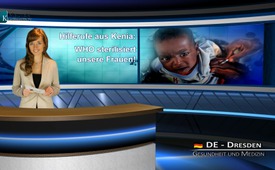 Noodkreet uit Kenia: de WHO steriliseert onze vrouwen!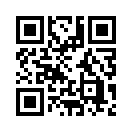 Een vaccinatiecampagne van de WHO in Kenia schijnt op dit moment een verraderlijk tweede gezicht te tonen.
Een tetanus-vaccin dat aan 2,3 miljoen meisjes en vrouwen werd toegediend, bevat volgens gegevens van Keniaanse katholieke artsen een bestanddeel, dat bij meisjes onvruchtbaarheid moet veroorzaken.Geachte kijkers van Klaagmuur-TV. Hartelijk welkom vanuit onze studio in Dresden. Vandaag is ons actueel thema: Noodkreet uit Kenia: de WHO steriliseert onze vrouwen!

Een vaccinatiecampagne van de WHO in Kenia schijnt op dit moment een verraderlijk tweede gezicht te tonen.
Een tetanus-vaccin dat aan 2,3 miljoen meisjes en vrouwen werd toegediend, bevat volgens gegevens van Keniaanse katholieke artsen een bestanddeel, dat bij meisjes onvruchtbaarheid moet veroorzaken.
Dokter Muhane Ngare uit het medisch centrum in Nairobi waarschuwt – ik citeer: “Wij hebben vanuit verschillende gebieden in Kenia 6 monsters van het vaccin door Zuid-Afrikaanse laboratoria laten analyseren en de aanwezigheid van het HCG antigeen (zwangerschapshormoon) werd bevestigd”. ”Overal is dit antigeen bijgevoegd”, verklaarde hij op de website Lifesite-news.com.

Dit HCG-antigeen veroorzaakt  een uitdrijvingsreactie in het vrouwelijk immuunsysteem waar-door het ongeboren kind wordt afgestoten.

Dr. Ngare herinnert ons eraan, dat in dit verband reeds een verborgen sterilisatiecampagne met dezelfde vaccinatiestoffen in 1993 in Mexico en in 1994 in Nicaragua en op de Filipijnen zijn doorgevoerd.

Al in 1990 wilde de WHO hetzelfde vaccin in Kenia gebruiken. Toen werd het echter nog door de katholieke kerk tegengehouden. Ditmaal heeft echter niemand de vaccinatiegolf kunnen afweren omdat ze zeer achterbaks is ingevoerd. Dr. Ngare zegt hierover, ik citeer opnieuw: “Gewoonlijk brengen zij drie maanden vóór een vaccinatiecampagne alle belangengroepen bij elkaar en het personeel van alle ziekenhuizen helpt de vaccinaties toedienen … Bij deze campagne echter waren alleen geselecteerde regeringsvertegenwoordigers bevoegd om de vaccinatie te geven. Zij kwamen met een politie-escorte en nadien namen zij alles weer mee.”

Terwijl de regering van Kenia momenteel probeert de kritiek af te wimpelen en beweert dat de vaccinatie volledig zonder problemen zou verlopen zijn, is de gevolgtrekking uit deze berichten voor de hand liggend: Kenia schijnt momenteel een onvrijwillige en racistische campagne ter reductie van de bevolkingsgroei ten offer te vallen. 
Of Bill Gates, als rijkste mens ter wereld, ook aan zulke projecten dacht toen hij ooit openhartig zei:
“Als wij heel goed werk verrichten met nieuwe vaccinatiestoffen, met gezondheidszorg en met voorbehoedsmiddelen, dan kunnen wij de groei van de wereldbevolking misschien met 10-15% verminderen.
Is het Keniaanse volk akkoord met deze praktijken?
Heel zeker niet!
Wanneer zullen de verantwoordelijken voor deze misdaden tegen de menselijkheid, naar behoren ter verantwoording worden geroepen?

Dames en heren, blijf actief en weert u ook in 2015  iedere vorm van onrecht en onderdrukking van hulpeloze mensen. Goedenavond.door Simon S.Bronnen:https://www.lifesitenews.com/news/a-mass-sterilization-exercise-kenyan-doctors-find-anti-fertility-agent-in-u
https://www.lifesitenews.com/news/kenyan-gvmt-launches-probe-into-claim-un-is-using-vaccines-for-mass-sterili
http://www.digitaljournal.com/life/health/experts-to-study-controversial-vaccine-lab-tests-in-kenya/article/415656Dit zou u ook kunnen interesseren:#Vaccinatie - www.kla.tv/Vaccinatie

#WHO - www.kla.tv/WHO-nlKla.TV – Het andere nieuws ... vrij – onafhankelijk – ongecensureerd ...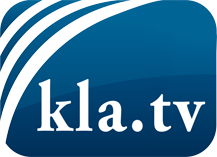 wat de media niet zouden moeten verzwijgen ...zelden gehoord van het volk, voor het volk ...nieuwsupdate elke 3 dagen vanaf 19:45 uur op www.kla.tv/nlHet is de moeite waard om het bij te houden!Gratis abonnement nieuwsbrief 2-wekelijks per E-Mail
verkrijgt u op: www.kla.tv/abo-nlKennisgeving:Tegenstemmen worden helaas steeds weer gecensureerd en onderdrukt. Zolang wij niet volgens de belangen en ideologieën van de kartelmedia journalistiek bedrijven, moeten wij er elk moment op bedacht zijn, dat er voorwendselen zullen worden gezocht om Kla.TV te blokkeren of te benadelen.Verbindt u daarom vandaag nog internetonafhankelijk met het netwerk!
Klickt u hier: www.kla.tv/vernetzung&lang=nlLicence:    Creative Commons-Licentie met naamgeving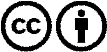 Verspreiding en herbewerking is met naamgeving gewenst! Het materiaal mag echter niet uit de context gehaald gepresenteerd worden.
Met openbaar geld (GEZ, ...) gefinancierde instituties is het gebruik hiervan zonder overleg verboden.Schendingen kunnen strafrechtelijk vervolgd worden.